Paví očko ve lví říši XIV 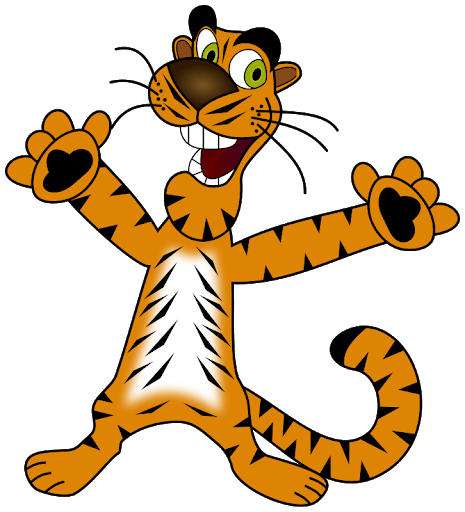 Pomalu klouzalo slunce za okraj stepi. Už ho byla jen půlka a za chvíli po něm zbyla jen růžová zář.Vy asi nevíte, že pravý život v džungli začíná až v noci. V tu dobu vycházejí šelmy na lov. Pořádají své lupičské výpravy a běda těm, kteří jim přijdou do cesty. V noci džungle oživne.Tygr vyleze ze svého pelechu, rozsvítí se mu oči a jde za kořistí. Plíží se temnotami džungle, krvelačný a hladový. Hyena vyjde a shání večeři. Její vytí se příšerně rozléhá stepí i džunglí. Na svých potulkách se pochechtává tak strašně, že zvířátkům běhá mráz po zádech. Také levhart vyjde na lov a číhá u napajedel, kam chodí zvířata pít. Sem přijde na lov i pardál, který je právě tak nebezpečný jako krásný. A v noci se vypraví lovit i sám král lev.Dnes je však v džungli po západu slunce neobvykle živo. Neboť je nepsaným zákonem, že v čase sněmu nesmí nikdo druhému ublížit. V období sněmu se lov nekoná a je každého věc, pokud se o svůj kručící žaludek nepostaral včas.Najdi pět podstatných jmen rodu středního a pět rodu ženského a urči jejich vzor.Střední rodŽenský rod